					14.05.2020r.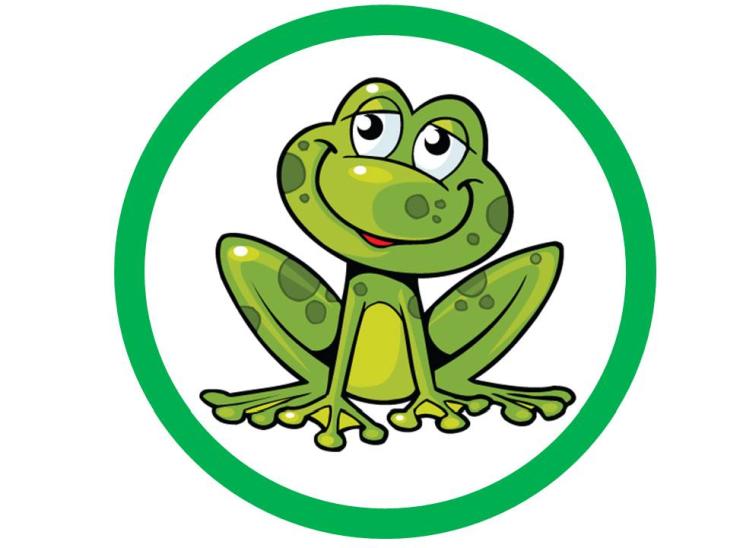 Temat tygodnia:  NA ŁĄCETemat dnia: W stawie- rozwój żaby  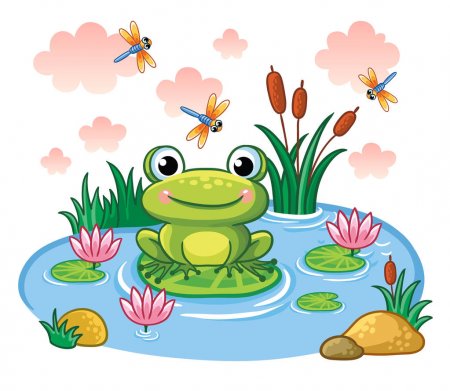 Drogie Dzieci, dziś spędzimy dzień z przyjaciółką naszej grupy Żabką.  Gimnastyka poranna - „My jesteś żabki”Ćwiczmy podskoki razem z żabkami.https://www.youtube.com/watch?v=bSvnVcfC3-s„CYKL ROZWOJU ŻABY” – zapraszam na bardzo ciekawą prezentację.https://drive.google.com/file/d/17-BLdkUxAOxqe7C4VCRwOQShJ3aWIaB7/viewźródło: dzieckimbadz.blogspot.com„Żaba” – układanie historyjki obrazkowej - etapy rozwoju żaby. Paca z książką Tropiciele cz.4, s. 8.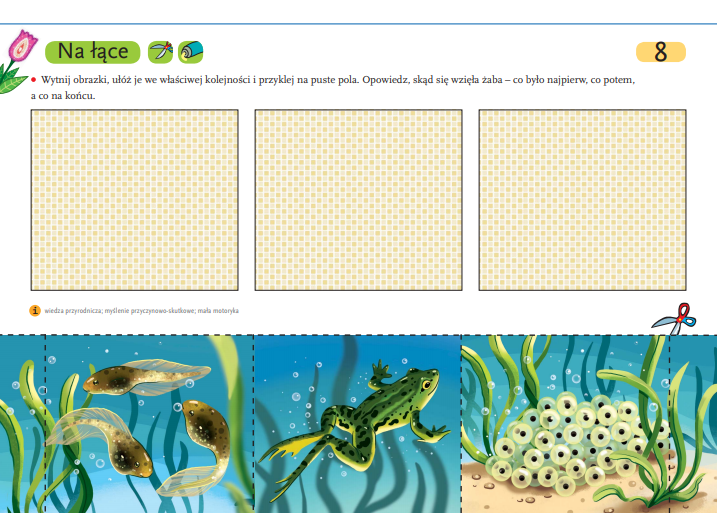 „Bąki z łąki” – nauka III zwrotki piosenki, utrwalamy I, II zwrotki i refrenu piosenki. https://www.youtube.com/watch?v=evnv3fi1EtM1. Znów się zastanawiam jak w każde lato,Kto to pomaga kwitnąć kwiatom?Na trawie na łące, kocyk rozłożę,Przyjrzę się z bliska co lata na dworzeRef: Bąki z łąki i biedronki i puchate, grube trzmiele,Muszki, muchy, małe pszczółki to planety przyjaciele!2. Pracują ciężko i pyłek zbierają,Dzięki nim kwiaty dobrze się mająA także owoce, warzywa i zboże,Jak to się dzieję, spytać ktoś może?Ref…..3.  Gdy leci owad z kwiatka do kwiatka
Teraz rozwiąże się ta zagadka
Cały się kąpie w słodkim nektarze
I przez przypadek pyłek przekażeRef…..„Na łące” – ćwiczenie graficzne, ćwiczymy orientację na kartce. Przygotujmy kartkę A4 oraz kredki.- W prawym górnym rogu narysuj słońce.- W lewym górnym rogu narysuj dużą chmurkę.- Na środku kartki narysuj  staw.- Nad stawem narysuj ważki i motyle.- Obok stawu z lewej strony narysuj trawę i tatarak.- Z prawej strony narysuj stokrotki.- Przed stawem narysuj żabki.Ozdób kartkę pięknym tłem.„Żabie kroki” – zabawa ruchowa.                https://www.youtube.com/watch?v=DwwpCoM0sHg„Bocian” – praca plastyczno – techniczna z wykorzystaniem karty z Wyprawki.BAJECZKI Z DOMOWEJ PÓŁECZKIO żabkach w czerwonych czapkach /H. Bechlerowa/Zapraszam do zabaw ruchowych na powietrzu, układania puzzli, zabaw konstrukcyjnych. Pamiętajcie - Myjemy ręce.Pozdrawiam serdecznieEwa KuśO żabkach w czerwonych czapkach /H. Bechlerowa/Mieszkały dwie żabki w Zielonej Dolinie: Rechotka i Zielona Łapka. Zielona Łapka rozglądała się złotymi oczami wokoło, patrzyła na zieloną trawę, na zielonkawą wodę, na swój zielony płaszczyk.– Brzydki jest ten mój płaszczyk! Nie chcę takiego!– Brzydki? Dlaczego? – dziwiła się Rechotka.– Popatrz: zielona trawa, zielony tatarak, zielona woda. I mój płaszczyk zielony. I twój! I nazywam się Zielona Łapka! I wszystko takie zielone… Ach, jak nudno!– A biedronki mają czerwone sukienki… I czarne kropki na sukienkach… – mówiła Rechotka. – Może zaprosimy biedronki? Będzie nam wesoło!Zielona Łapka klasnęła z uciechy. – Już wiem! Wywiesimy takie zaproszenie:Kto ma kolor czerwony,jest dziś pięknie proszony.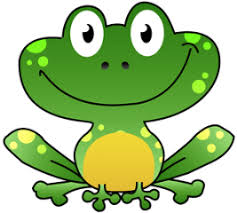 Niech przyjdzie, niech przyleci, kto ma czerwony berecik,czerwony płaszczyk, czerwony krawat –będzie wesoła zabawa!Zapraszają z ukłonem –wszystkie żabki zielone.To zaproszenie wywiesiły żabki na starej wierzbie. Nie upłynęła godzina – przyleciała pliszka. Przeczytała, machnęła ogonkiem.– To nie dla mnie! Nie mam czerwonej czapeczki!Przyleciały wróble, przeczytały, poskakały tu i tam.– To nie dla nas! Nie nosimy czerwonych kapeluszy!Przyleciały dwa dzięcioły. Czytały, wodziły dziobami po literach, potem przejrzały się w wodzie.– Mamy czerwone czapeczki z piórek. To nas zapraszają. Przyjedziemy na bal!Przyczłapała pod wierzbę duża, stara żaba. Długo czytała, co żabki napisały. Pokiwała głową.– Po co wam goście? – Jak to: po co? – oburzyły się żabki! – Będzie wesoło!– Oj, żeby z tego jakiej biedy nie było! – gderała stara żaba.Ale żabki nie słuchały jej narzekania. Nie miały czasu. Bo oto usłyszały:– Puk, puk, puk!To pierwsi goście: dzięcioły. Zapukały w drzewo, tak jak goście pukają do drzwi.– Witajcie, witajcie! – wołały żabki.Dzięcioły w ukłonie nisko schyliły głowy. A żabki mogły wtedy dobrze zobaczyć ich ładne bereciki
z czerwonych piórek.– Jak się macie, biedroneczki! – witały żabki nowych gości.– O, i maczki idą!A za makami! Jakież piękne kapelusze!To z głębi lasu przyszły muchomory. Takich kapeluszy żabki nigdy nie widziały! Wielkie czerwone, kropki białe na nich i plamki srebrzyste.Żabki przyglądały się gościom, szeroko otwierały duże, okrągłe oczka. I patrzyły na swoje zielone płaszczyki, i wzdychały…– Taki makowy kołnierzyk mieć!– Sukieneczki biedronek piękniejsze!...– A czapeczki dzięciołów?– Nie. Kapelusze muchomorów najpiękniejsze! Ach, oddałabym dziesięć zielonych płaszczyków za jeden taki kapelusz! Trzeba teraz częstować gości.Podają żabki sok z kwiatów i rosę z łąki w konwaliowych kubeczkach.– Pijcie, biedronki! – prosi Zielona Łapka.– Może jeszcze drugi kubeczek rosy? – pyta Rechotka.I podaje kubek biedronce, ale patrzy na jej piękną sukienkę. A tu kubek się przechyla i sok – kap, kap… na trawę.Potem zagrała świerszczowa orkiestra. Zaczęły się tańce. Oj, niejedna żabka zapomniała, w którą stronę kręci się kółeczko, kiedy trzeba przytupnąć, kiedy klasnąć w łapki!Świerszczykowe skrzypki zagrały właśnie cieniutko, zabuczały bąki…A tu – blisko za wierzbą… Co to?– Kle, kle, kle!– Bocian! – krzyknęły żabki przerażone. – Kto go tu prosił?Bociek zaśmiał się, pokiwał dziobem. A moje czerwone pończochy? Napisałyście przecież wyraźnie:Kto ma kolor czerwony,  jest dziś pięknie proszony.Chcę wesoło potańcować na waszej zabawie.Ale żabki nie przywitały gościa w czerwonych pończochach. Uciekły. Tylko tu i tam w trawie świeciły ich złote oczka.Wrócił bociek na swoją łąkę zły i zagniewany. A żabki? O, prędko zapomniały o strachu.Naradzały się z biedronkami – szyły kołnierzyki, sukieneczki w kropki, przymierzały kapelusze muchomorów.Minęła godzina, może dwie.Jak wesoło zrobiło się teraz w Zielonej Dolnie! Wśród zielonej trawy skaczą żabki! Ale jakie wystrojone! Co chwila przeglądają się w stawie, ta poprawia kołnierzyk, tamta obciąga nowy, czerwony płaszczyk.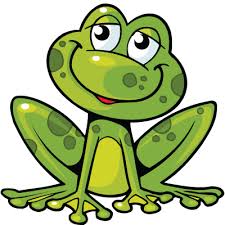 A stara, mądra żaba popatrzyła na wystrojone żabki i pokiwała głową.– Oj, żeby z tego tylko jakiej biedy nie było!...Ale żabki nawet nie spojrzały na nią.Nie widziały boćka stojącego na gnieździe. Patrzył z wysoka na Zieloną Dolinę.– Coś czerwonego tam po łące skacze! – dziwi się i przekrzywia głowę.– Co to może być?Sfrunął z gniazda, stanął z daleka.– O! Tu kapelusze same spacerują, tam capki skaczą!...Podszedł bliżej pod samą wierzbę.– To żabki! Ależ się wystroiły! Kle, kle, kle! – roześmiał się bociek. – W sam raz dla mnie!Żabki nic nie słyszały.– Patrzeć już nie mogę na zielony kolor!– Nigdy już nie zdejmę tego czerwonego kapelusza!– Ani ja czerwonej sukienki! – wykrzykiwały głośno.A bociek coraz bliżej! Nie spieszy się, tylko wolno podnosi wysoko to jedną, to drugą nogę w czerwonych pończochach.Nigdy nie był jeszcze wesoły! Podśpiewując sobie bocianim głosem:– Nigdy nie skryjesz się, żabko, w zielu. Widzę przecież twój kapelusz!Dopiero teraz zobaczyły go żabki! Dopiero teraz usłyszały jego głos!Jedna – myk! Ukryła się w trawie, w zielonych liściach. Na próżno! Bociek dobrze je widzi i śpiewa swoje– Nie uciekniesz! Tam, w zieleni twój berecik się czerwieni!Hop! – skoczyła zielona żabka w zielony tatarak. Bociek już jest przy niej:– Żabko, wszędzie cię zobaczę. Masz czapeczkę niby maczek!Mądra, stara żaba ukryta pod wielkim zielonym liściem zdążyła krzyknąć przerażona:– Zrzućcie prędko te czerwone stroje!Pospadały w trawę porzucane w pośpiechu kapelusze, tu frunęła sukienka, tam potoczyła się czapka.A żabki w swoich starych zielonych płaszczykach – hop! pod zielony liść, w zieloną trawę, w zieloną wodę.Bociek patrzy to jednym okiem, to drugim. Już nie podśpiewuje. Dotknął dziobem czerwonego kapelusza w trawie. A kapelusz nie ucieka!– Gdzie podziały się żabki? – rozglądał się zdumiony.Nie widzi, że pod liściem ukryła się jedna – w płaszczyku zielonym jak liść. W trawie siedzi druga – zielona jak trawa. W wodzie trzecia – w płaszczyku zielonym jak woda. I wszystkie takie zielone, zielone…Spuścił bociek długi dziób! Ach, jaki był zły! Już nie odnajdzie tak łatwo zielonych żabek w zielonej trawie, w zielonej wodzie, wśród zielonych liści…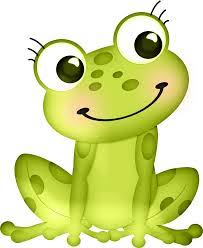 